Publicado en Sevilla el 02/04/2019 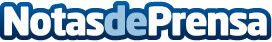 Las bodas aumentan un 5,2% en España según el INESegún el INE, las bodas han crecido un 5,2% en España en comparación al año pasado. Además, presenta un escenario totalmente distinto respecto a 10 años atrás, en los que predominaban las bodas religiosas frente a las civilesDatos de contacto:Sayca CateringNota de prensa publicada en: https://www.notasdeprensa.es/las-bodas-aumentan-un-52-en-espana-segun-el-ine_1 Categorias: Nacional Sociedad Andalucia Entretenimiento Restauración Celebraciones http://www.notasdeprensa.es